DECIZIE nr. 4/4din 27 septembrie 2018Cu privire la mersul executării bugetului raional pe semestrul I al anului 2018În conformitate cu prevederile art.72 alin.(2) din Legea nr.181 din 25 iulie 2014 finanţelor publice și responsabilității bugetar-fiscale și art.28 alin.(3) din Legea nr.397-XV din 16 octombrie 2003 privind finanţele publice locale, cu modificările şi completările ulterioare;În baza art.43 alin.(1), lit. b) şi art. 46 alin.(1) din Legea nr.436-XVI din 28 decembrie 2006  privind administraţia publică locală, Consiliul raional Ştefan Vodă, DECIDE:1. Se ia act de raportul dnei Ina Caliman‚ şeful Direcţiei finanţe, privind executarea bugetului raional pe  semestrul I al anului  2018, conform anexelor.2. Preşedintele raionului, în comun cu Direcţia finanţe: - vor consolida eforturile tuturor executorilor de buget în vederea asigurării gestionării eficiente a mijloacelor bugetare în semestrul II al anului 2018; - vor contribui la îndeplinirea părţii veniturilor bugetului raional pe anul 2018; - vor asigura finanţarea instituţiilor de învăţământ primar şi secundar general din bugetul raional, în scopul implementării în continuare finanţării în bază de cost standard per elev; -  vor asigura finanțarea cheltuielilor de personal ale instituțiilor bugetare conform cadrului legal;  - vor asigura elaborarea şi realizarea măsurilor de ajustare a cheltuielilor bugetului raional în scopul abţinerii pe deplin de efectuarea până la finele anului unor cheltuieli neînsemnate a instituţiilor publice; - vor asigura efectuarea controalelor tematice, în caz de necesitate, asupra respectării disciplinei financiare în procesul de executare a bugetului raionului pe parcursul semestrului II al anului 2018; - vor continua în semestrul II al anului 2018 întreprinderea măsurilor, în scopul optimizării cheltuielilor, respectării limitelor de alocaţii bugetare şi neadmiterii supracheltuielilor; - vor întreprinde măsuri întru stingerea datoriilor debitoare şi creditoare (cu termen de achitare expirat) existente la situaţia din 30.06.2018 şi neadmiterea formării lor pe viitor; - vor înainta propuneri privind rectificarea bugetului raional aprobat, după caz; - vor continua întreprinderea măsurilor necesare în semestrul II al anului 2018 în scopul respectării limitelor numărului de unităţi de personal şi ale cheltuielilor de personal a bugetelor de nivelul I şi al II-lea, stabilite pentru anul 2018; - vor asigura publicarea integrală al raportului privind mersul execuţiei bugetului raional pe semestrul I al anului 2018 pe pagina Web a Consiliului raional Ştefan Vodă. 3. Prezenta decizie se aduce la cunoştinţă:Oficiului teritorial Căuşeni al Cancelariei de Stat;Ministerului Finanţelor al Republicii Moldova;Direcţiei finanţe Ştefan Vodă;Prin publicarea pe pagina web și în Monitorul Oficial al Consiliului raional Ştefan Vodă.Preşedintele şedinţei                                                                                                 Nicolae OrlovContrasemnează:Secretarul Consiliului raional                                                                                 Ion Ţurcan   Anexa nr.1                                                                                               la  decizia Consiliului raional Ștefan Vodă                                           nr. 4/4 din 27 septembrie 2018Informațieprivind executarea bugetului raionalpe  semestrul I ale  anului 2018                                                                                                                                               Anexa nr.1-a                                                                                               la   decizia Consiliului raional   Ștefan Vodă                                           nr. 4/4 din 27 septembrie 2018Informațieprivind executarea bugetului raionuluipe semestrul I ale anului 2018Anexa nr. 2                                                                                               la   decizia Consiliului raional Ștefan Vodă                                           nr. 4/4 din 27 septembrie 2018             Cheltuielile bugetului raionalconform clasificaţiei funcţionale şi pe programe                                              pe  6 luni ale anului 2018Anexa nr. 3                                                                                               la   decizia Consiliului raional Ștefan Vodă                                           nr. 4/3 din 27 septembrie 2018Cheltuielile bugetului raional conform clasificaţiei funcţionalepe 6 luni ale anului 2018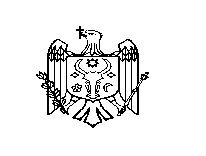 REPUBLICA MOLDOVACONSILIUL RAIONAL ŞTEFAN VODĂ	          Denumirea  Cod                   ECOAprobat pe anPrecizat pe anExecutatanulcurent       Executat față          de precizat       Executat față          de precizatExecutat      anul precedentmii leiExecutat anul curent față de anul precedentExecutat anul curent față de anul precedent	          Denumirea  Cod                   ECOAprobat pe anPrecizat pe anExecutatanulcurent  devieri      (+;-)     În      %Executat      anul precedentmii leiDevieri      (+;-)În   %Impozit pe venitul reținut din salariu1111107028,07028,03531,2-3496,850,23035,7+495,7116,3Impozitul pe venitul persoanelor fizice spre plată/achitat111121289,0289,0287,3-1,799,4257,5+29,8111,6Impozit pe venitul aferent operațiunilor de predare în posesie și/sau folosință a proprietății imobiliare111130--3,2+3,2-1,8+1,41,7oriTaxa pentru apă114611306,0306,050,7-255,316,618,9+31,82,6oriTaxa pentru extragerea mineralelor utile1146128,08,02,3-5,728,81,2+1,11,9oriTaxa pentru lemnul eliberat pe picior1146136,06,0--6,0-3,3-3,3-Arenda terenurilor cu destinație agricolă încasată în bugetul local de nivelul 2114521------62,1-62,1-Plata pentru certificatele de urbanism și autorizațiile de construire sau desființare încasată în bugetul local de nivelul II1422142,02,0--2,0----Defalcări de la profitul net al întreprinderilor de stat (municipale) în bugetul local de nivelul II.141232--0,7+0,7-0,1+0,67,0oriTaxa la cumpărarea valutei străine de către persoanele fizice în casele de schimb valutar14224580,080,045,2-34,856,535,7+9,5126,6Încasări de la prestarea serviciilor cu plată1423101536,21551,21145,4-405,973,8946,3+199,0121,0Plata pentru locațiunea bunurilor patrimoniului public142320420,0420,0217,0-203,051,7224,7-7,796,6Amenzi și sancțiuni contravenționale în bug.niv.II14312014,014,00,7-13,35,39,1-8,48,1Amenzi aplicate de secțiile de supraveghere și con-trol ale traficului rutier14322086,086,06,4-79,67,547,3-40,913,6Donații voluntare pentru cheltuieli curente din surse interne pentru instituții bugetare144114--------Donații voluntare pentru cheltuieli curente din surse externe pentru instituțiile bugetare144124-132,1132,1-100,0190,1-58,069,5Donații voluntare pentru cheltuieli capitale din surse externe pentru instituțiile bugetare144224-1700,0--1700,0----Total venituri9775,211622,35422,2-6200,146,74709,5+712,7115,1Transferuri primite în cadrul BPN  Total191137417,3137473,662831,7-74641,945,761018,3+1813,5103,0Transferuri curente primate cu destinație specială între bugetul de stat și bugetele locale de nivelul II pentru învățământul preșcolar, primar, secundar general, special și complementar19111195669,295669,245031,9-50637,347,1Transferuri curente primite cu destinație specială între bugetul de stat și bugetele locale de nivelul II pentru asigurarea și asistența specială1911122925,12925,11200,1-1725,041,0Transferuri curente primite cu destinație specială între bugetul de stat și bugetele locale de nivelul II pentru școli sportive.1911132712,42712,41209,8-1502,644,6Transferuri curente primite cu destinație specială între bugetul de stat și bugetele locale de nivelul II pentru infrastructura drumurilor.1911169627,49627,4510,7-9116,75,3Transferuri capitale primite cu destinație specială între bugetul de stat și bugetele locale de nivelul II 191120-----Transferuri curente primite cu destinație generală între bugetul de stat și bugetele locale de nivelul II19113124704,824704,814822,9-9881,960,0Alte transferuri curente cu destinație generală191139-----Transferuri curente primite cu destinație specială între instituțiile bugetului de stat și instituțiile bugetelor locale de nivelul II1913101778,41778,4--1778,4-Transferuri capitale primite cu destinație specială între bugetul de stat și bugetele locale de nivelul II 191320-56,356,3-100,0Total  general  venituri147192,5149095,968253,9-80841,945,865727,8+2526,2103,8	          Denumirea  Cod         ECOAprobat pe anPrecizat pe anExecutatanulcurent       Executat față          de precizat       Executat față          de precizatExecutat      anul precedentmii. leiExecutat anul curent față de anul precedentExecutat anul curent față de anul precedent	          Denumirea  Cod         ECOAprobat pe anPrecizat pe anExecutatanulcurent  devieri        (+-)     În      %Executat      anul precedentmii. leiDevieri      (+-)În     %Impozit pe venitul reținut din salariu11111019375,019299,010079,8-9219,252,28258,0+1821,8122,1Impozitul pe venitul persoanelor fizice spre plată/achitat111121928,01004,01020,6+16,6101,7913,8+106,8111,7Impozitul pe venitul persoanelor fizice ce desfășoară activități independente în domeniul comerțului111124--1,3+1,3--+1,3-Impozit pe venitul aferent operațiunilor de predare în posesie și/sau folosință a proprietății imobiliare111130--9,2+9,2-5,3+3,91,7 oriImpozitul funciar pe terenurile cu destinație agricolă cu excepția gospodăriilor țărănești (de fermier)1131104756,94756,93436,1-1320,872,23081,7+354,4111,5Impozitul funciar pe terenurile cu destinație agricolă de la gospodăriilor țărănești (de fermier)113120643,0643,0354,5-288,555,1296,058,5119,8Impozitul funciar pe terenurile cu altă destinație decât cea agricolă. 113130163,7163,7112,0-51,768,4124,7-12,789,8Impozitul funciar încasat de la persoanele fizice113140758,0735,7387,9-347,852,7548,7-160,770,7Impozitul funciar pe pășuni și fânețe113150176,1176,1107,5-68,661,1114,2-6,794,1Impozitul pe bunurile imobiliare ale persoanelor juridice113210157,2157,273,0-84,246,443,8+29,11,7 oriImpozitul pe bunurile imobiliare ale persoanelor fizice113220383,4383,4279,7-103,373,0275,1+4,6101,7Impozitul pe bunurile imobiliare achitat de către persoa-nele juridice și fizice înregistrate în calitate de întreprin-zător din valoarea (de piață) a bunurilor113230298,9298,9192,4-106,564,4193,7-1,299,4Impozitul pe bunurile imobiliare achitat de către persoanele fizice-cetățeni din valoarea estimată de piață 113240476,6476,6431,0-45,690,4373,6+57,5115,4Impozit privat încasat în bugetul local de nivelul I1133137,97,93,2-4,741,017,8-14,518,3Taxele locale114411-1144264030,84035,81974,9-2060,948,92059,1-84,295,9Taxa pentru patenta de întreprinzător114522491,7491,7256,3-235,452,1310,4-54,082,6Taxa pentru apă114611306,0306,050,6-255,416,618,9+31,72,6 oriTaxa pentru extragerea mineralelor utile1146128,08,02,3-5,728,81,21,11,9oriTaxa pentru lemnul eliberat pe picior1146136,06,0--6,0-3,3-3,3-Granturi curente pentru bugetul local de niv. I132123-5,45,4-100,0121,4-116,04,4Granturi curente primite de la organizațiile internaționale pentru proiecte finanțate din surse externe pentru bugetul local de nivelul I132213-300,0--300,0----Granturi capitale primite de la organizațiile internaționale pentru proiecte finanțate din surse externe pentru bugetul local de nivelul I.132223--248,8+248,8--+248,8-Defalcări de la profitul net al întreprinderilor de stat (municipale) în bugetul local de nivelul II.141232--0,7+0,7-0,1+0,67,0 oriDefalcări de la profitul net al întreprinderilor de stat (municipale) în bugetul local de nivelul I.141233--5,2+5,2-0,8+4,46,6 oriArenda resurselor natural încasată în bugetul local de nivelul I141513630,2646,1117,8-528,318,2120,9-3,197,4Arenda terenurilor cu destinație agricolă încasată în bugetul local de nivelul I.1415221382,51282,6351,2-931,427,4483,2-132,072,7Arenda terenurilor cu altă destinație decât cea agricolă încasată în bugetul local de nivelul I.141533309,8309,889,8-220,029,0217,4-127,641,3Taxa de organizare a licitațiilor și loteriilor pe teritoriul unității administrative-teritoriale142211--0,1+0,1--+0,1-Taxa de înregistrare a asociațiilor obștești și a mijloacelor mass-media încasată în b/l de nivelul I142213--0,2+0,2--+0,2-Plata pentru certificatele de urbanism și autorizațiile de construire sau desființare încasată în bugetul local de nivelul II1422142,02,0--2,0----Plata pentru certificatele de urbanism și autorizațiile de construire sau desființare încasată în bugetul local de nivelul I14221519,719,77,6-12,238,39,0-1,483,9Taxa la cumpărarea valutei străine de către persoanele fizice în casele de schimb valutar14224580,080,045,2-34,856,535,79,5126,6Plata pentru locațiunea bunurilor patrimoniului public încasată în bugetul local de nivelul I142252174,1258,130,8-227,311,9101,8-71,030,2Încasări de la prestarea serviciilor cu plată1423108001,78121,74273,0-3848,752,63261,2+651,8118,0Plata pentru locațiunea bunurilor patrimoniului public142320440,8441,4224,2-217,250,8231,4-7,296,9Amenzi și sancțiuni contravenționale încasată în bugetul local de nivelul II14312014,014,00,7-13,35,39,1-8,48,1Amenzi și sancțiuni contravenționale încasată în bugetul local de nivelul I143130166,5179,878,0-101,943,4112,8-34,969,1Amenzi aplicate de secțiile de supraveghere și control ale traficului rutier14322086,086,06,4-79,67,547,3-40,913,6Amenzi aplicate de subdiviziunile Inspectoratului General al Poliției pentru încălcarea traficului rutier constatate cu ajutorul mijloacelor foto-video, încasate în bugetul local de nivelul I1432422,0-------Donații voluntare pentru cheltuieli curente din surse interne pentru instituțiile bugetare. 144114150,0150,058,4-91,638,9-+58,4-Donații voluntare pentru cheltuieli curente din surse externe  pentru instituțiile bugetare144124-132,1132,1-100,0209,7-77,663,0Donații voluntare pentru cheltuieli curente din surse interne pentru susținerea bugetului local de nivelul I1442131,025,227,0+1,8107,110,5+16,52,5 oriDonații voluntare pentru cheltuieli capitale din surse interne  pentru instituțiile bugetare14421430,01570,4509,7-1060,632,520,4+489,325,0oriDonații voluntare pentru cheltuieli capitale din surse externe  pentru instituțiile bugetare144224-1980,08,3-1971,70,4-+8,3-Venituri neidentificate în bugetele locale de niv. II145241--------Alte venituri încasate în bugetele locale de nivelul I14514228,628,67,4-21,225,7422,4-415,01,7Venituri neidentificate145142--Total venituri44486,148582,825000,3-23582,551,522352,6+2647,7111,9Transferuri primite în cadrul BPN  Total191213927,8236227,098730,1-137496,941,896705,5+2024,6102,1Transferuri curente primate cu destinație specială între bugetul de stat și bugetele locale de nivelul II pentru învățământul preșcolar, primar, secundar general, special și complementar (extrașcolar)19111195669,295669,245031,8-50637,447,1Transferuri curente primite cu destinație specială între bugetul de stat și bugetele locale de nivelul II pentru asigurarea și asistența specială1911122925,12925,11200,1-1725,041,0Transferuri curente primite cu destinație specială între bugetul de stat și bugetele locale de nivelul II pentru școli sportive.1911132712,42712,41209,8-1502,644,6Transferuri curente primite cu destinație specială între bugetul de stat și bugetele locale de nivelul II pentru infrastructura drumurilor1911169627,49627,4510,8-9116,75,3Transferuri curente primite cu destinație generală între bugetul de stat și bugetele locale de nivelul II19113124704,824704,814822,9-9881,960,0Transferuri curente primite cu destinație specială între bugetul de stat și bugetele locale de nivelul I pentru învățământul preșcolar, primar, secundar general, special și complementar (extrașcolar)19121152005,151999,323322,8-28676,544,9Transferuri curente primite cu destinație specială între bugetul de stat și bugetele locale de nivelul I pentru asigurarea și asistența socială19121246,746,719,3-27,441,2Transferuri curente primite cu destinație specială între bugetul de stat și bugetele locale de nivelul I pentru infrastructura drumurilor1912167594,27594,22048,0-5546,227,0Transferuri capitale primite cu destinație specială între bugetul de stat și bugetele locale de nivelul I191220-2606,2--2606,2-Transferuri curente primite cu destinație generală între bugetul de stat și bugetele locale de nivelul I19123116530,316530,19918,1-6612,060,0Transferuri curente primite cu destinație generală din fondul de compensare între bugetul de stat și bugetele locale de nivelul I191232109,7109,765,8-43,960,0Transferuri curente primite cu destinație specială între instituțiile bugetului de stat și instituțiile bugetelor locale de nivelul II1913101778,41778,4--1778,4-Transferuri capitale primite cu destinație specială între instituțiile bugetului de stat și instituțiile bugetelor locale de nivelul II191320-56,356,3-100,0Transferuri capitale primite cu destinație specială între instituțiile bugetului de stat și instituțiile bugetelor locale de nivelul I191420224,519867,2524,4-19342,82,6Total  general  venituri258413,9284809,8123730,4-161079,443,4119058,1+4672,3103,9DenumireaCodExec.6 luni 2017Aprobat pe anPrecizat pe anPrecizat pe anExecutatpe 6 luni 2018 Devieri(+ ;-)%execut.Cheltuieli  în total, inclusiv65385,1144960,2151764,7151764,765112,1-86652,642,9 cheltuieli recurente65385,1144960,2151679,7151679,765112,1-86567,642,9  investiții capitale3192--85,085,0--85,0-Servicii de stat cu destinaţie generală01Cheltuieli, total4114,38861,59403,89403,82779,3-6624,529,6Exercitarea guvernării03012731,95282,65872,05872,01437,8-4434,224,5Aparatul Președintelui1842,94707,14786,54786,51237,8-3548,725,9Alocații centralizate03889,0575,51085,51085,5200,0-885,518,4Servicii de suport pentru exercitarea guvernării0302688,51221,01367,81367,8685,2-682,650,1Serviciul de deservire a clădirilor688,51221,01367,81367,8685,2-682,650,1Politici şi management în domeniul bugetar-fiscal 0501563,91224,11229,31229,3558,1-671,245,4Direcția Finanțe563,91224,11229,31229,3558,1-671,245,4Gestionarea fondurilor de rezervă şi de intervenţie0802-850,0651,2651,2--651,2-Fondul de rezervă-850,0651,2651,2--651,2-Datoria internă a APL1703130,0283,5283,5283,598,1-185,434,6Dobânzi achitate p/u împrumuturile contractate 130,0283,5283,5283,598,1-185,434,6Apărare naţională02Cheltuieli, total108,1257,9257,9257,9111,9-146,043,4Servicii de suport în domeniul apărării naţionale3104108,1257,9257,9257,9111,9-146,043,4Secția administrativ militară108,1257,9257,9257,9111,9-146,043,4Servicii în domeniul economiei04Cheltuieli, total832,411538,111548,611548,61308,2-10240,411,3Politici şi management în domeniul macroeconomic şi de  dezvoltare a economiei 5001179,7572,6576,1576,1204,7-371,435,5Direcția economie și atragerea investițiilor179,7572,6576,1576,1204,7-371,435,5Politici şi management în domeniul agriculturii5101331,0636,0636,0636,0300,7-335,347,3Direcția agricultură și alimentație331,0636,0636,0636,0300,7-335,347,3Politici şi management în domeniul dezvoltării regionale şi  construcţiilor6101209,2513,6517,1517,1222,8-294,343,1Direcția construcții, gospodărie comunală și drumuri209,2513,6517,1517,1222,8-294,343,1Dezvoltarea drumurilor640253,59627,49627,49627,4510,8-9116,65,3Implementarea programelor de construcție, reparație și întreținere a drumurilor publice53,59627,49627,49627,4510,8-9116,65,3 Politici şi management în domeniul geodeziei, cartografiei  şi cadastrului690159,0188,5192,0192,069,3-122,736,1Serviciul relații funciare și cadastru59,0188,5192,0192,069,3-122,736,1Ocrotirea sănătăţii07Cheltuieli, total114,5200,0773,6773,6663,6-110,085,8Programe naţionale şi speciale în domeniul ocrotirii             sănătăţii8018Programe de sănătate cu destinație specială90,2200,0233,1233,1123,1-110,052,8Dezv-rea și modernizarea inst. în domen. ocrotirii sănătății801924,3-540,5540,5540,5-100,0Cultura, sport, tineret, culte şi odihnă08Cheltuieli, total1924,74371,64395,84395,81783,7-2612,140,6Politici şi management în domeniul culturii8501194,2645,8650,0650,0172,6-477,426,6Direcția cultură, tineret, sport și turism194,2645,8650,0650,0172,6-477,426,6Dezvoltarea culturii8502134,3424,2424,2424,2154,3-269,936,4Activități culturale100,2350,0350,0350,0118,4-231,633,8Colectivul popular Crescendo34,174,274,274,235,9-38,348,4 Protejarea şi punerea în valoare a patrimoniului cultural   naţional850384,3174,2174,2174,281,5-92,746,8Muzeul Ștefan Vodă43,490,590,590,540,5-50,044,8Muzeul Răscăieți22,340,940,940,921,1-19,851,6Muzeul Crocmaz18,642,842,842,819,9-22,946,5Susţinerea culturii scrise850450,065,065,065,036,0-29,055,4Subvenționarea edițiilor periodice (Monitorul Oficial al CR)50,065,065,065,036,0-29,055,4Sport86021261,93012,43032,43032,41339,3-1693,144,2Activități sportive56,4300,0300,0300,0121,3-178,740,4Școala sportivă1205,52712,42732,41218,01218,0-1514,444,6Tineret8603-50,050,0---50,0-Activități pentru tineret-50,050,0---50,0-Învățământ09Cheltuieli, total50425,0100891,5105982,750450,350450,3-55532,447,6 Politici şi management în domeniul educaţiei88011115,72723,52768,71352,21352,2-1416,548,8Direcția Generală Educație1115,72723,52768,71352,21352,2-1416,548,8 Învățământ primar88032033,83758,46810,11731,51731,5-5078,625,4Școala primară”Gr. Vieru”Șt. Vod1546,92979,16030,81351,01351,0-4679,822,4Asigurarea alimentării elevilor486,9779,3779,3380,5380,5-398,848,8 Învățământ gimnazial880429490,158093,159994,930460,130460,1-29534,850,8Gimnazii26405,754040,355682,128565,428565,4-27116,751,3Susținerea elevilor dotați47,0-70,057,457,4-12,682,0Investiții capitale--85,0---85,0-Asigurarea alimentării elevilor1579,64052,84050,81730,31730,3-2320,542,7Contribuția APL pentru implementarea proiectelor--107,0107,0107,0-100,0 Învățământ special88051457,83054,23054,21394,01394,0-1660,245,6Școala auxiliară-internat Popeasca1343,82722,92722,91283,51283,5-1439,447,3Asigurarea alimentării elevilor114,0331,3331,3110,5110,5-220,833,3 Învățământ liceal880612146,020058,119817,39222,29222,2-10595,146,5Întreținerea căminului192,3895,8895,8233,8233,8-662,026,1Licee11256,016229,516918,48256,68256,6-8661,848,8Asigurarea alimentării elevilor303,8686,8685,8249,5249,5-436,336,4Transportarea elevilor180,9800,0931,3482,3482,3449,051,8Formarea componentei UAT-1359,1299,1---299,1-Formarea fondului de educație incluzivă-86,986,9---86,9-Contribuția APL p/u impl. proiect.213,0------ Servicii generale în educaţie8813352,4961,6961,6256,5256,5-705,126,7Serviciul de asistență psihopedagogică352,4961,6961,6256,6256,6-705,126,7 Educaţie extraşcolară şi susţinerea elevilor dotaţi88145280,812049,512382,86029,26029,2-6353,648,7Școala de arte “M. Bieșu” Ștefan Vodă2324,45391,75391,72565,62565,6-2826,147,6Școala de arte din Olănești1661,03348,83427,11560,91560,9-1866,245,5Centrul de creație555,61160,51160,5541,7541,7-618,846,7Tabăra de odihnă “Dumbrava” din s. Talmaza581,01501,51726,11135,21135,2-590,965,8Asigurarea alimentării copiilor în tabără143,2627,7658,1207,0207,0-451,131,5Susținerea elevilor dotați15,719,319,318,818,8-0,597,4 Curriculum88156,2193,1193,14,54,5-188,62,3Desfășurarea examenelor de absolvire6,2193,1193,14,54,5-188,62,3Protecţie socială10Cheltuieli, total7395,918839,619402,68015,18015,1-11387,541,3Politici şi management în domeniul protecţiei sociale9001439,81119,41340,8363,5363,5-977,327,1Direcția Asistență socială și protecția familiei439,81119,41340,8363,5363,5-977,327,1Protecţie a persoanelor în etate9004508,11230,51230,5518,2518,2-712,342,1Centrul de asistență socială p/u persoane vârstnice și cu dizabilități Talmaza508,11230,51230,5518,2518,2-712,342,1Protecţie a familiei şi copilului90062540,56874,46993,93327,83327,8-3666,147,6Susținerea copiilor rămași fără îngrijire părintească576,91017,61017,6572,3572,3-449,356,2Centrul de servicii specializate pentru copii și tineri cu dizabilități Ștefan Vodă290,6887,7887,7304,7304,7-583,034,3Centrul de a/s p/u cuplu mamă-copil și p/u copii în situații de risc  Olănești527,91293,81299,8525,6525,6-774,240,4Centrul mixt p/u familii cu copii și copii în situații de risc Ștefan Vodă564,61631,31744,81042,61042,6-702,259,8Serviciul de asistență parentală profesionistă580,51597,01597,0693,7693,7-903,343,4Serviciul social de sprijin p/u  familiile cu copii -40,040,040,040,0-100,0Acordarea prestațiilor sociale p/u copiii plasați  în serviciile sociale-407,0407,0148,8148,8-258,236,6Protecție în domeniul asigurării cu locuințe9009111,7------Susținerea unor categ. de popul. prin cord. indemn. unice  p/u construcț. s-au proc. spațiului loc.111,7------ Asistență socială a persoanelor cu necesităţi speciale90102997,07428,27380,63521,53521,5-3859,147,7Serviciul asistență personală823,01893,01893,0945,9945,9-947,150,0Serviciul de deservire socială la domiciliu962,02311,62144,0990,7990,7-1153,346,2Serviciul social Echipa mobilă21,7300,6467,3201,4201,4-265,943,1Serviciul protezare și ortopedie3,425,725,71,51,5-24,25,8Compensații  p/u serviciile de transport549,11201,81201,8622,2622,2-579,651,8Serviciul de asistență socială comunitară637,81695,51648,8759,8759,8-889,046,1 Protecţie socială în cazuri excepţionale9012798,81858,42127,8278,4278,4-1849,413,1Fondul local de susținere socială a populației(ajutoare populației)527,01762,41762,4---1762,4-Serviciile cantin. de ajutor social40,096,096,012,012,0-84,012,5Acordarea ajutoarelor unice (Deciziile Consiliului raional)231,8-269,4266,4266,4-3,098,9 Asigurarea egalităţii de şanse între femei şi bărbaţi9013-30,030,0---30,0-Biroul comun de informații și servicii------- Protecţia socială a unor categorii de cetăţeni9019-298,7298,75,65,6-293,11,9Susținerea tinerilor specialiști-------Rambursarea alocațiilor din anii precedenți ( TDS protecția socială)670,2------DenumireaCodExec. Pe 6 luni 2017Aprobat pe anPrecizat pe anExecutat6 luniDevieri(+ ;-)%execut.Cheltuieli  în total, inclusiv65385,1144960,2151764,765112,1-86652,642,9Cheltuieli recurente65385,1144960,2151679,765112,1-86567,642,9Investiții capitale--85,0--85,0-Servicii de stat cu destinaţie generală014114,38861,59403,82779,3-6624,529,6Autorități legislative și executive01112731,95282,65872,01437,8-4434,224,5Servicii bugetar-fiscale0112563,91224,41229,3558,1-671,245,4Alte servicii  generale0133688,51221,01367,8685,2-682,650,1Alte servicii de stat cu destinație generală0169-850,0651,2--651,2-Serviciul  datoriei interne0171130,0283,5283,598,1-185,434,6Apărare națională02108,1257,9257,9111,9-146,043,4Alte servicii în domeniul apărării naționale0259108,1257,9257,9111,9-146,043,4Serviciul în domeniul economiei  04832,411538,111548,61308,2-10240,411,3Alte servicii economice generale0419238,7761,1768,1274,0-494,135,7Alte servicii în domeniul agriculturii, gospodăriei silvice, gospodăriei piscicole și gospodăriei de vânătoare  0429331,0636,0636,0300,7-335,347,3Construcții0443209,2513,6517,1222,8-294,343,1Transport rutier045153,59627,49627,4510,8-9116,65,3Ocrotirea sănătății07114,5200,0773,6663,6-110,085,8Servicii de sănătate publică074090,2200,0233,1123,1-110,052,8Alte serv.în domen.sănăt.076924,3-540,5540,5-100,0Cultura, sport, tineret, culte și odihna081724,74371,64395,81783,7-2612,140,6Servicii de sport  și cultura fizică08121261,93012,43039,41339,3-1693,144,2Serviciul pentru tineret0813-50,050,0---Servicii  în domeniul culturii0820218,6598,4598,4235,8-362,839,4Presa083250,065,065,036,0-29,055,4Alte servicii în domeniul culturii, cultelor și odihnei0861194,2645,8650,0172,6-477,426,6Învățământ0950425,0100891,5105982,750450,3-55532,447,6Învățământ primar09122033,83758,46810,11731,5-5078,625,4Învățământ gimnazial092129490,161147,363049,131854,1-31195,050,5Învățământul liceal092212146,020058,119817,39222,2-10595,146,5Învățământul nedefinit după nivel09505287,012242,612575,96033,7-6542,248,0Servicii afiliate  învățământului0960352,4961,6961,6256,5-705,126,7Alte servicii în domeniul învățământului09891115,72723,52768,71352,2-1416,548,8Protecție socială107395,918839,619402,68015,1-11387,541,3Protecție în caz de incapacitate de muncă10122997,07428,27380,63521,5-3859,147,7Protecție persoanelor în etate1020508,11230,51230,5518,2-712,342,1Protecție a familiei și a copiilor10402540,56874,46993,93327,8-3666,147,6Protecție în domeniul asigurării cu locuințe1060111,7-----Protecție împotrivă excluziunii sociale1070798,81858,42127,8278,4-1849,413,1Administrare în domeniul protecției sociale1091439,81119,41340,8363,5-977,327,1Alte servicii de protecție socială1099-328,7328,75,6-323,11,7Rambursarea alocațiilor din anii precedenți    (TDS protecția socială)670,2-----